Name of Journal: World Journal of Clinical CasesManuscript NO: 65426Manuscript Type: CASE REPORTPediatric schwannoma of the tongue: A case report and review of literatureYun CB et al. Pediatric tongue schwannomaChang Bin Yun, Young-Mo Kim, Jeong-Seok Choi, Ji Won KimChang Bin Yun, Young-Mo Kim, Jeong-Seok Choi, Ji Won Kim, Department of Otorhinolaryngology-Head and Neck Surgery, Inha University College of Medicine, Incheon 22212, South KoreaAuthor contributions: All authors were involved in the care of patient, writing and corrections and approved the final version of the manuscript.Corresponding author: Ji Won Kim, MD, PhD, Assistant Professor, Department of Otorhinolaryngology-Head and Neck Surgery, Inha University College of Medicine, No. 27 Inhang-ro, Jung-gu, Incheon 22212, South Korea. hopefuljw@gmail.comReceived: March 6, 2021Revised: June 2, 2021Accepted: July 16, 2021Published online: AbstractBACKGROUNDNeurogenic tumors account for about ten percent of all tumors of childhood, and benign tumor originating from Schwann cells is rare in peripheral nerves. Schwannoma of the tongue is quite rare in children. CASE SUMMARYWe present the case of an 8-year-old male with schwannoma in the anterolateral tongue. The mass was slow-growing for one year with no pain and discomfort. He underwent transoral mass excision under general anesthesia. Gross examination revealed a smooth surfaced, 17 mm × 14 mm × 7 mm sized, encapsulated nodule with a clear resection margin. Schwannoma of the tongue was confirmed by the pathological exam. He reported no motor or sensory change, such as dysgeusia or paresthesia, or phonation difficulty during postoperative 12 mo follow-up.CONCLUSIONSchwannoma of the tongue is a rare benign neoplasm in childhood. If a painless firm mass is encountered in the tongue of a child, solid tumors like schwannoma should be considered in the differential diagnosis.Key Words: Schwannoma; Tongue; Child; Pediatric; Neurogenic; Tumor; Case reportYun CB, Kim YM, Choi JS, Kim JW. Pediatric schwannoma of the tongue: A case report and review of literature. World J Clin Cases 2021; In pressCore Tip: Schwannoma of the tongue is a rare benign neoplasm in childhood. If a painless firm mass is encountered in the tongue of a child, solid tumors like schwannoma should be considered in the differential diagnosis. Based on the suspicion of schwannoma, meticulous surgical excision is necessary in terms of functional preservation and preventing recurrence. INTRODUCTIONNeurogenic tumors account for 10% of all tumors of childhood[1]. Of these, schwannoma (neurilemmoma), which is a slow growing, benign tumor originating from Schwann cells, is rare in peripheral nerves[2]. About 25% of schwannomas are identified in the head and neck area, and only 1% have intraoral origins, which include tongue, palate, buccal mucosa, lip, and gingiva[3] Although several reports have been issued on this topic of intraoral schwannoma in young patients, no review has been published on pediatric schwannoma of the tongue. Herein, we present a case of pediatric schwannoma of the tongue and review available literature over the last 56 years (from 1964 to 2020). In the English literature over the past 56 years, a total of 17 pediatric cases of schwannoma of the tongue have been reported. Based on a review of these reports, we explored common clinical symptoms, clinical courses, and the differential diagnosis of this disease.CASE PRESENTATIONChief complaintsAn 8-year-old boy presented at our otorhinolaryngology outpatient clinic with complaints of a slow growing painless mass in his tongue. He had an anterolateral tongue with slow-growing for one year.History of present illnessHe denied all symptoms including pain, dysgeusia, dysphagia, dysphonia, bleeding, and impaired tongue mobility.History of past illnessThe patient had a free previous medical history.Personal and family historyHe denied any family history. Physical examinationA 15 mm sized submucosal firm, hard, non-tender mass was identified in the right anterolateral side of the tongue (Figure 1A). Overlying mucosa was intact, and cervical lymph nodes were not palpable. Laboratory examinationsInitial laboratory testing showed no abnormality.Imaging examinationsNo radiological investigations were performed because the mass was easily visible and palpable.FINAL DIAGNOSISMicroscopically the tumor was composed of Schwann cells arranged in a cellular palisading pattern (Antoni type A) with Verocay bodies and a second (Antoni type B) looser, disorganized arrangement (Figure 2A). Antoni A areas composed of Verocay bodies which consists of a stacked arrangement of two rows of elongated palisading nuclei that alternates with acellular zones (Figure 2B and C). Diagnosis was confirmed by immunohistochemical staining; tumor tissue was strongly positive for S-100 (Figure 2D). TREATMENTHe underwent transoral mass excision under general anesthesia. Gross examination revealed a smooth surfaced, 17 mm × 14 mm × 7 mm sized, encapsulated nodule with a clear resection margin (Figure 1B). OUTCOME AND FOLLOW-UPThe patient was discharged from the hospital without complications at postoperative two days, and reported no motor or sensory change, such as dysgeusia or paresthesia, or phonation difficulty for postoperative 12 mo.DISCUSSIONSchwannomas are benign neoplasms arising from any nerve, including autonomic, peripheral, or cranial nerves, but not from optic or olfactory nerves[4]. About 25% of all schwannomas are located in the head and neck, and the parapharyngeal space is the most common site[2,3]. Schwannomas in the oral cavity are uncommon (1%), and usually affect the tongue followed by buccal or vestibular mucosa, soft palate, floor of mouth, gingiva, or lip[5,6]. Tongue schwannomas may occur at any age, but peak incidence is usually seen between 20 and 50 years of age[3]. Reports indicate any part of the tongue may be involved (e.g., ventral, base, or tip)[7-10]. The majority of cases (around two-thirds) involve the anterior, mobile portion, and in the other third, the posterior portion of the tongue base. Among the 21 pediatric cases reviewed, proportions of anterior and posterior locations were almost equal. During our literature review from 1964 to 2020, we identified 20 cases of pediatric schwannoma of the tongue (Table 1). The 21 cases (including our case) showed no gender predilection [11 males (52.4%) and 10 females (47.6%)]. Age at onset ranged from 7 to 15 years (mean 12 years). The location of tumor was divided into half anterior and posterior. Eleven cases occurred anteriorly and 7 posteriorly; those of other three cases were not mentioned. Schwannoma diameters ranged from 5 to 30 mm and all were resected using a transoral approach. Most patients had no complaints after surgery, though four had symptoms such as snoring, oral bleeding, or a mastication or swallowing difficulty.Tongue schwannoma can arise from the hypoglossal, lingual, or glossopharyngeal nerves, but it is difficult to determine its origin preoperatively[11]. It has been previously reported most patients are asymptomatic, and that in some the tumor is ulcerative and causes oral bleeding[12]. Typically, if a patient has nerve-related symptoms before or after operation, the origin of the schwannoma can be inferred. However, if a patient is asymptomatic perioperatively, e.g., because the tumor has been growing slowly over several years, the tumor’s origin cannot be inferred, and surgical procedure requires meticulous enucleation to minimize nerve injuries. Our patient had a lesion of duration one year, but did not have paresthesia, pain, loss of taste sensation, motor or sensory loss, or phonation difficulties, and postoperatively, did not complain of any complication. Accordingly, we could not determine its neural origin. Schwannomas are usually solitary, but if a patient has multifocal lesions, (1) Multiple localized neurilemmomas; (2) Neurofibroma in von Recklinghausen’s disease; and (3) Schwannomatosis (a non-hereditary disease characterized by multiple subcutaneous and intradermal schwannomas along with variety of intracranial tumors) should be considered[3,13]. The main components of the differential diagnosis in pediatric tongue solid tumor are other benign neoplasms such as hamartoma, choristoma, rhabdomyoma, neurofibroma, lipoblastoma, myoblastoma, and neurilemmoma[14]. In a pediatric tongue lesion series, Sato et al[15] reported a high percentage (80%) of vascular and lymphatic lesions and a relatively low percentage of solid tumors (8%)[15]. Unlike adult patients, salivary gland tumor of the tongue is rare in childhood. Therefore, when a pediatric patient is encountered with solid, firm mass in the tongue, we consider solid tumors of neuromuscular origin after excluding lymphovascular lesions. Magnetic resonance imaging can be useful during initial workups in terms of differential diagnosis and determining lesion extents[13]. Characteristically, Schwannoma has a homogeneous well-circumscribed border and does not infiltrate surrounding tissues[4].Due to the low incidence and nonspecific clinical presentation, the diagnosis of schwannoma is confirmed by histopathologic and immunohistochemical evaluations. Microscopically, the encapsulated tumor typically has a biphasic appearance. Antoni A areas contain Schwann cells densely packed in a palisading pattern with Verocay bodies, whereas Antoni type B areas are looser and disorganized. Diagnosis is confirmed by immunohistochemical staining for S-100, SOX10, Leu-7 antigen, vimentin, and glial fibrillary acidic protein[13,16]. In this case, the diagnosis was performed by only S-100 which is a typical marker of Schwann cell.The treatment of choice for tongue schwannoma is complete surgical excision, which if achieved prevents recurrence[13]. Thus, incomplete excision must be avoided to ensure the preservations of normal speech and swallowing function, especially in children. Malignant transformation is rare[16], and the transoral approach is appropriate for aesthetic restoration[11]. CONCLUSIONSchwannoma of the tongue is a rare benign neoplasm in childhood. If a painless firm mass is encountered in the tongue of a child, solid tumors like schwannoma should be considered in the differential diagnosis. Complete meticulous surgical excision is important in terms of functional preservation and preventing recurrence. REFERENCES1 de Campora E, Radici M, de Campora L. Neurogenic tumors of the head and neck in children. Int J Pediatr Otorhinolaryngol 1999; 49 Suppl 1: S231-S233 [PMID: 10577811 DOI: 10.1016/s0165-5876(99)00166-4]2 Cohen M, Wang MB. Schwannoma of the tongue: two case reports and review of the literature. Eur Arch Otorhinolaryngol 2009; 266: 1823-1829 [PMID: 19130068 DOI: 10.1007/s00405-008-0907-2]3 Bansal R, Trivedi P, Patel S. Schwannoma of the tongue. Oral Oncol Extra 2005; 41: 15-174 Lollar KW, Pollak N, Liess BD, Miick R, Zitsch RP, 3rd. Schwannoma of the hard palate. Am J Otolaryngol 2010; 31: 139-140 [PMID: 20015725 DOI: 10.1016/j.amjoto.2008.11.009]5 Hatziotia JC, Asprides H. Neurilemoma (schwannoma) or the oral cavity. Oral Surg Oral Med Oral Pathol 1967; 24: 510-526 [PMID: 5235477 DOI: 10.1016/0030-4220(67)90431-8]6 Wright BA, Jackson D. Neural tumors of the oral cavity. A review of the spectrum of benign and malignant oral tumors of the oral cavity and jaws. Oral Surg Oral Med Oral Pathol 1980; 49: 509-522 [PMID: 6247681 DOI: 10.1016/0030-4220(80)90075-4]7 Pfeifle R, Baur DA, Paulino A, Helman J. Schwannoma of the tongue: report of 2 cases. J Oral Maxillofac Surg 2001; 59: 802-804 [PMID: 11429745 DOI: 10.1053/joms.2001.24298]8 Mevio E, Gorini E, Lenzi A, Migliorini L. Schwannoma of the tongue: one case report. Rev Laryngol Otol Rhinol (Bord) 2002; 123: 259-261 [PMID: 12723493]9 Bassichis BA, McClay JE. Pedunculated neurilemmoma of the tongue base. Otolaryngol Head Neck Surg 2004; 130: 639-641 [PMID: 15138434 DOI: 10.1016/j.otohns.2003.09.029]10 Cinar F, Cinar S, Harman G. Schwannoma of the tip of the tongue in a child. Plast Reconstr Surg 2004; 114: 1657-1658 [PMID: 15509974]11 Ying YL, Zimmer LA, Myers EN. Base of tongue schwannoma: a case report. Laryngoscope 2006; 116: 1284-1287 [PMID: 16826078 DOI: 10.1097/01.mlg.0000224358.55022.8a]12 Naidu GS, Sinha SM. Schwannoma of the tongue: an unusual presentation in a child. Indian J Dent Res 2010; 21: 457-459 [PMID: 20930365 DOI: 10.4103/0970-9290.70790]13 Moreno-García C, Pons-García MA, González-García R, Monje-Gil F. Schwannoma of tongue. J Maxillofac Oral Surg 2014; 13: 217-221 [PMID: 24822018 DOI: 10.1007/s12663-010-0101-0]14 Horn C, Thaker HM, Tampakopoulou DA, De Serres LM, Keller JL, Haddad J Jr. Tongue lesions in the pediatric population. Otolaryngol Head Neck Surg 2001; 124: 164-169 [PMID: 11226950 DOI: 10.1067/mhn.2001.112304]15 Sato M, Tanaka N, Sato T, Amagasa T. Oral and maxillofacial tumours in children: a review. Br J Oral Maxillofac Surg 1997; 35: 92-95 [PMID: 9146865 DOI: 10.1016/s0266-4356(97)90682-3]16 Kavčič J, Božič M. Schwannoma of the tongue. BMJ Case Rep 2016; 2016 [PMID: 28049116 DOI: 10.1136/bcr-2016-215799]17 López-Jornet P, Bermejo-Fenoll A. Neurilemmoma of the tongue. Oral Oncol 2005; 41: 154-15718 Uj J. Neurinoma of the tongue. Report of a case. Oral Surg Oral Med Oral Pathol 1967; 23: 787-788 [PMID: 5229434 DOI: 10.1016/0030-4220(67)90370-2]19 Barbosa J, Hansen LS. Solitary multilobular schwannoma of the oral cavity. J Oral Med 1984; 39: 232-235 [PMID: 6594464]20 Akimoto Y, Yamamoto H, Nishimura H, Komiya M, Kaneko K. Neurilemmoma in the oral cavity. J Nihon Univ Sch Dent 1987; 29: 203-205 [PMID: 3323425 DOI: 10.2334/josnusd1959.29.203]21 Siar CH, Ng KH, Chia TY, Kulkarni MG. Atypical neurilemmomas of the tongue--report of two cases. Singapore Med J 1988; 29: 83-85 [PMID: 3406779]22 Hsu YC, Hwang CF, Hsu RF, Kuo FY, Chien CY. Schwannoma (neurilemmoma) of the tongue. Acta Otolaryngol 2006; 126: 861-865 [PMID: 16846930 DOI: 10.1080/00016480500527219]23 Enoz M, Suoglu Y, Ilhan R. Lingual schwannoma. J Cancer Res Ther 2006; 2: 76-78 [PMID: 17998681 DOI: 10.4103/0973-1482.25856]24 Pereira LJ, Pereira PP, dos Santos Jde P, Reis Filho VF, Dominguete PR, Pereira AA. Lingual schwannoma involving the posterior lateral border of the tongue in a young individual: case report. J Clin Pediatr Dent 2008; 33: 59-62 [PMID: 19093653 DOI: 10.17796/jcpd.33.1.h131208u28306576]25 Karaca CT, Habesoglu TE, Naiboglu B, Habesoglu M, Oysu C, Egeli E, Tosun I. Schwannoma of the tongue in a child. Am J Otolaryngol 2010; 31: 46-48 [PMID: 19944899 DOI: 10.1016/j.amjoto.2008.09.010]26 Lukšić I, Müller D, Virag M, Manojlović S, Ostović KT. Schwannoma of the tongue in a child. J Craniomaxillofac Surg 2011; 39: 441-444 [PMID: 21041099 DOI: 10.1016/j.jcms.2010.10.004]27 Husain S, Yunus MR, Ramli R, Athar PP. Schwannoma of the tongue in a ten-year old child. J Pak Med Assoc 2011; 61: 500-501 [PMID: 22204190]28 Manna F, Barbi E, Murru F, Bussani R. Lingual schwannoma in pediatric patients. J Craniofac Surg 2012; 23: e454-e456 [PMID: 22976705 DOI: 10.1097/SCS.0b013e318262d9c7]29 Bouguila J, Khalef I, BenAli M, Sriha B, Soyah N, Boughammoura L. [Tongue base schwannoma in a child]. Rev Stomatol Chir Maxillofac Chir Orale 2013; 114: 46-48 [PMID: 23714214 DOI: 10.1016/j.stomax.2012.07.010]30 Bhola N, Jadhav A, Borle R, Khemka G, Bhutekar U, Kumar S. Schwannoma of the tongue in a paediatric patient: a case report and 20-year review. Case Rep Dent 2014; 2014: 780762 [PMID: 25126428 DOI: 10.1155/2014/780762]FootnotesInformed consent statement: Informed written consent was obtained from the patient for publication of this report and any accompanying images.Conflict-of-interest statement: The authors declare that they have no conflict of interest.CARE Checklist (2016) statement: The authors have read the CARE Checklist (2016), and the manuscript was prepared and revised according to the CARE Checklist (2016).Open-Access: This article is an open-access article that was selected by an in-house editor and fully peer-reviewed by external reviewers. It is distributed in accordance with the Creative Commons Attribution NonCommercial (CC BY-NC 4.0) license, which permits others to distribute, remix, adapt, build upon this work non-commercially, and license their derivative works on different terms, provided the original work is properly cited and the use is non-commercial. See: http://creativecommons.org/Licenses/by-nc/4.0/Manuscript source: Unsolicited manuscriptPeer-review started: March 6, 2021First decision: May 24, 2021Article in press: Specialty type: Medicine, research and experimentalCountry/Territory of origin: South KoreaPeer-review report’s scientific quality classificationGrade A (Excellent): 0Grade B (Very good): BGrade C (Good): C, CGrade D (Fair): 0Grade E (Poor): 0P-Reviewer: Aziret M, Jin ZD, Mangla C S-Editor: Fan JR L-Editor:  P-Editor: Figure Legends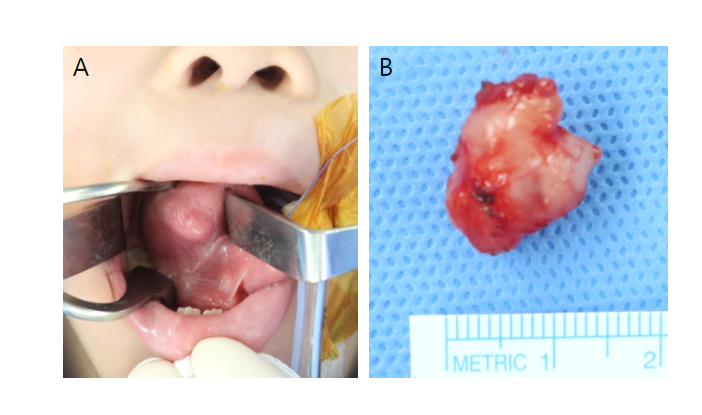 Figure 1 Intraoperative view. A: Preoperative view of the tongue lesion with intact ventral mucosa; B: Macroscopic view of the well-encapsulated, 17 mm × 14 mm × 7 mm sized tumor.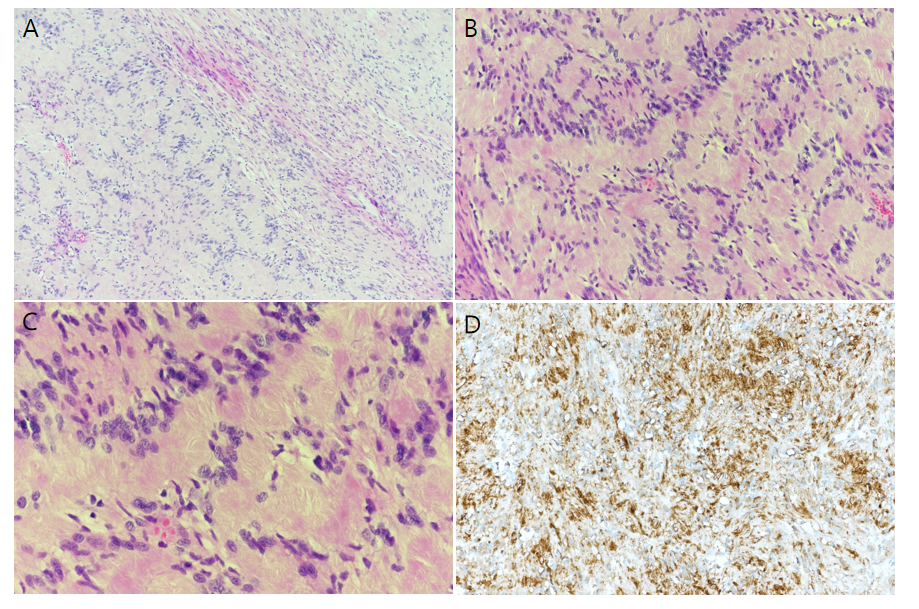 Figure 2 Hematoxylin and eosin stained. A: Histological picture showing the typical biphasic appearance of schwannoma [hematoxylin and eosin (H&E) stained, original magnification × 100]. Densely packed spindle cells (Antoni A areas, left side) with a typical palisading arrangement (Verocay bodies) to loose hypocellular arrangements (Antoni B areas, right side); B and C: Antoni A areas composed of Verocay bodies which consists of a stacked arrangement of two rows of elongated palisading nuclei that alternates with acellular zones (H&E, × 200 and × 400); D: Immunohistochemical staining with S-100 (× 200) was strong and diffusely positive.Table 1 Pediatric patients and tumor characteristics as determined by reviewN/A: No application.Ref.Age (yr)SexLocation of tumorSize (greatest dimension, mm)Presenting symptomsSurgical approachLópez-Jornet and Bermejo-Fenoll[17], 20058FPosterior30Painless mass TransoralUj[18], 196713FN/AN/APainless massTransoralBarbosa and Hansen[19], 198412MN/A5Painless massTransoralAkimoto et al[20], 198714MAnterior10Painless massTransoralSiar et al[21], 198813FN/A44Painless massTransoralBassichis and McClay[9], 20049MPosterior23Snoring, difficulty breathingTransoralCinar et al[10], 20047MAnterior10Painless massTransoralHsu et al[22], 20069MAnterior12Painless massTransoral12FAnterior16Painless massTransoral15FAnterior12Painless massTransoralEnoz et al[23], 20067MAnterior25Painless massTransoralPereira et al[24], 200812MPosterior15Painless massTransoralKaraca et al[25], 201013FAnterior20Painless massTransoralNaidu and Sinha[12], 201012MAnteriorN/AOral bleedingTransoralLukšić et al[26], 201110MPosterior18Painless massTransoralHusain et al[27], 201110FPosterior50Disturbance in masticationTransoralManna et al[28], 201215MPosterior12Disturbance in swallowingTransoralBouguila et al[29], 201315FPosterior28Oral bleedingTransoralBhola et al[30], 201414FAnterior15Painful noduleTransoralMoreno-García et al[13], 201413FAnterior20Painless massTransoral